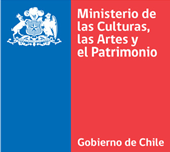 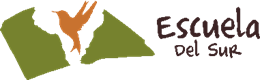 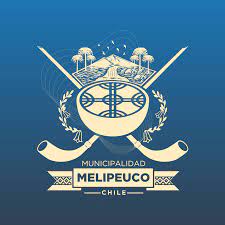 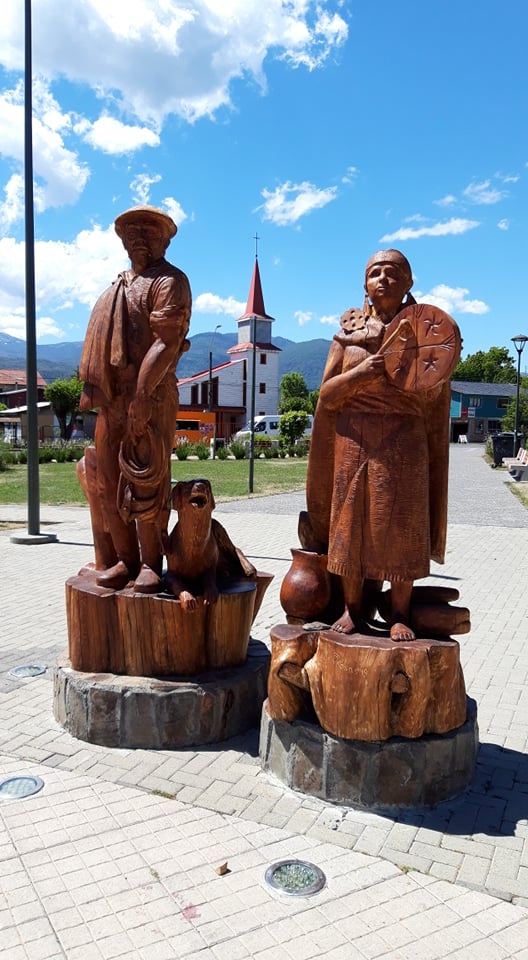                                                                            DICIEMBRE DEL 2022PLAN MUNICIPAL DE CULTURA MELIPEUCO 2022-2026Equipo de elaboraciónCorporación Escuela del SUR.RevisiónEquipo Red Cultura Equipo Red CulturaSilvana Ayala, Daniel Riquelme,Ministerio de las Culturas, las Artes y el Patrimonio Región de La Araucanía.ColaboradoresMesa técnica municipal PMCÍNDICE0. INTRODUCCIÓN……………………………………………………………………………………………………………41. DISEÑO DE PMC MELIPEUCO………………………………………………………………………………..61.1 Objetivos de elaboración PMC……………………………………………………………………………………6 2.2 Metodología de PMC………………………………………………………………………………………………….72. RESULTADOS DEL PROCESO PMC……………………………………………………………………………….182.1 Antecedentes comuna de Melipeuco………………………………………………………………………..192.1.1 Antecedentes culturales…………………………………………………………………………………………222.2 Resultados de diagnóstico participativo ……………………………………………………………………26               3. PROSPECTIVA Y PLANIFICACIÓN………………………………………………………………………………….323.1 Generalidades y principios orientadores……………………………………………………………………323.2 Imagen comunal: misión y visión del PMC…………………………………………………………………333.3 Objetivos estratégicos de PMC Melipeuco ………………………………………………………………..333.4 Plan de acción de PMC………………………………………………………………………………………………354. CONCLUSIONES PMC…………………………………………………………………………………………………..435. REFERENCIAS BIBLIOGRÁFICAS…………………………………………………………………………………..440. INTRODUCCIÓNEl Plan Municipal de Cultura, corresponde a una herramienta de gestión, cuyo propósito es guiar el desarrollo cultural de una comuna, integra la visión del gobierno local y de los actores locales buscando puntos de encuentro. Su diseño se caracteriza por una construcción participativa en términos de necesidades, demandas y estrategias de acción en materia artística y cultural de cada comuna. Este es el primer Plan Municipal de Melipeuco que inicia un camino en el desarrollo cultural pertinente con las comunidades locales y sus territorios.En cuanto al desarrollo, en este documento, se comprende como la forma en que las propias comunidades locales planifican su desenvolvimiento humano y se acogieron las diversas miradas y críticas sobre el desarrollo, comprendido como algo que no solo significa progreso, sino que implica miradas amplias sobre las formas de vida que escapan de las miradas desarrollistas, sobre todo desde la mirada cultural y de las mismas diferencias humanas.La elaboración de un Plan Municipal de Cultura (PMC), debe definir con la mayor precisión posible las tareas y responsabilidades que deben cumplir los diversos actores culturales en los distintos ámbitos del quehacer cultural local para facilitar el co-diseño, la coordinación de gestiones y llevar a cabo de manera efectiva el logro de los objetivos de mediano y largo plazo propuestos en materia cultural al interior de cada comuna. La metodología para su construcción es la planificación estratégica participativa y considera los siguientes aspectos:Informada: que recoja el análisis de las tendencias históricas y de las proyecciones futuras de la comuna y su entorno de forma significativa.Participativa: debe considerar opiniones e intereses de los integrantes de la comuna con el fin de priorizar acciones y problemas y construir en forma conjunta la imagen de la comuna que se pretende alcanzar.Estratégica: que las orientaciones de largo, mediano y corto plazo deban revisarse permanentemente, en función de factores internos del municipio y de la dinámica externa.Concertada: que potencie los distintos recursos y capacidades disponibles en los espacios comunales, en pro de proyectos de desarrollo y de bien común. Que sea capaz de articular eficazmente las potencialidades de la comunidad para hacerlas coherentes con los objetivos deseados.Vinculante: que debe incluir en su sistematización lo que los actores proponen en las instancias de participación.Cuando hablamos de cultura nos sumergimos en un tema diverso, tanto en sus profundidades como también en sus actores, entonces estamos ante un tema amplio y plural en el que convergen muchísimas perspectivas, distintas formas de vida, diversos oficios y artes.Ante la complejidad de realizar un Plan Municipal de Cultura, lo primero que nos preguntamos al momento de comenzar a desarrollarlo fue, ¿Qué estamos entendiendo       por cultura en la comuna de Melipeuco? Y nuestras primeras respuestas fueron que debíamos preguntarles a los residentes locales. De esta forma podremos conocer qué comprendemos por cultura en los territorios de Melipeuco, y como esta puede proyectarse hacia el futuro.Los residentes locales entienden por cultura a las formas de vida de las personas, actuales y del pasado, que se manifiestan en las expresiones artísticas, prácticas y manifestaciones culturales en general. La cultura es también transversal a la sustentabilidad y las prácticas productivas de los territorios.Lo que respondieron los residentes locales, en las conversaciones, talleres y entrevistas, es que la cultura era directamente dependiente de las formas de vida, que era un concepto amplio pero significativo a nivel subjetivo, es decir cada persona y grupo humano vive y entiende la cultura a partir de sus prácticas humanas en el paisaje en el que habita, estas sean, artes, oficios, saberes, tradiciones, espiritualidad y cotidianidad. Cada uno de ellos reconoce y coincide, que la cultura de Melipeuco está arraigada en sus tradiciones, en su origen mapuche-pehuenche, en su dinámica campesina criolla, y en el encuentro de diversos grupos sociales y culturales que han migrado al territorio comunal durante décadas.  1. DISEÑO DE PMC MELIPEUCO 	Como instrumento de planificación el PMC Melipeuco Considera unos objetivos de elaboración de este, tanto a nivel general como específicos, apegados a los requerimientos normativos y orientaciones metodológicas del Ministerio de Las Culturas, Las Artes y el Patrimonio. Así también propone una metodología participativa de trabajo para dar cuenta de las principales demandas y necesidades de la ciudadanía entorno al desarrollo cultural del territorio comunal. Ello plantea desafío técnicos y conceptuales para abordar generalidades y especificidades de la gestión cultural moderna. 1.1. Objetivos de elaboración PMC Objetivo generalConstruir participativamente el Plan Municipal de Cultura, como herramienta de gestión y planificación municipal para el mediano plazo, incluyendo en todo el proceso a las comunidades locales.Objetivos específicos1. Diagnosticar las necesidades culturales de la comuna de Melipeuco2. Definir lineamientos estratégicos para el desarrollo cultural de la comuna3. Co-diseñar y priorizar programas, proyectos, modalidades de financiamiento.4. Co-diseñar e implementar orientaciones estratégicas para la implementaciónde PMC y líneas para su seguimiento y evaluación. 1.2 Metodología de PMCDiagrama síntesis actores del PMC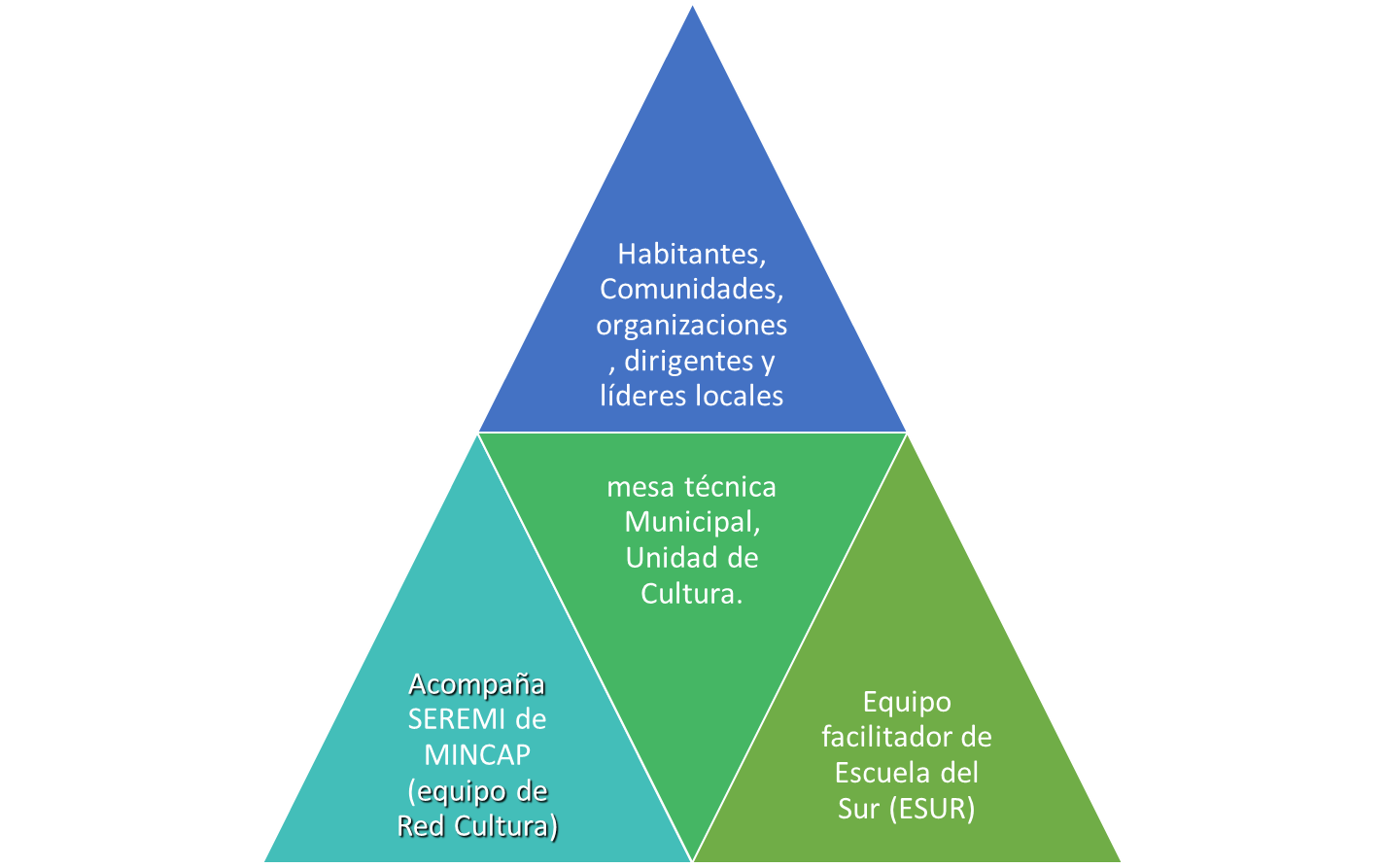 1.2.1 Antecedentes del proceso PMC	Para elaborar este documento, se dispuso, en general de tres momentos, a saber:I)	Apresto y coordinación, es aquella etapa orientada a realizar una propuesta metodológica, con sus respectivas herramientas y cronograma, al cual debía ser revisada y ajustada con el equipo contraparte para el proceso desde el municipio, en este caso dependiente de la DIDECO.II)	Implementación, documentación y análisis de resultados, análisis de información secundaria y,III)	Presentación de un borrador para validación y retroalimentación con grupos de interés, concejo comunal   y equipo municipal, para su posterior aprobación por concejo y alcalde.1.2.2 Metodología del diagnóstico participativo de la comuna.	Para la elaboración del Plan Municipal de Cultura de Melipeuco, se llevó a cabo un proceso de diagnóstico participativo, validado en forma conjunta con la mesa técnica del mismo, el cual cuenta con acompañamiento permanente de la SEREMI de MINCAP, especialmente el equipo de Red Cultura y la conducción de la Unidad de Cultura Municipal. En este proceso el equipo facilitador de Escuela del Sur (ESUR) articuló en directa comunicación, diseñando la metodología a utilizar, apoyando la logística y atento a la sistematización y elaboración del PMC a proponer.	Para estos efectos, el proceso consideró de herramientas tanto cuantitativas como cualitativas, enfocadas a recoger aspectos del acontecer cultural en el más amplio sentido, con el objetivo de identificar la situación actual en torno a la gestión cultural en la comuna y realizar un proceso de planificación estratégica que incluya líneas de acción y objetivos programáticos relevantes a trabajar en el Plan:            Diagrama síntesis metodología PMC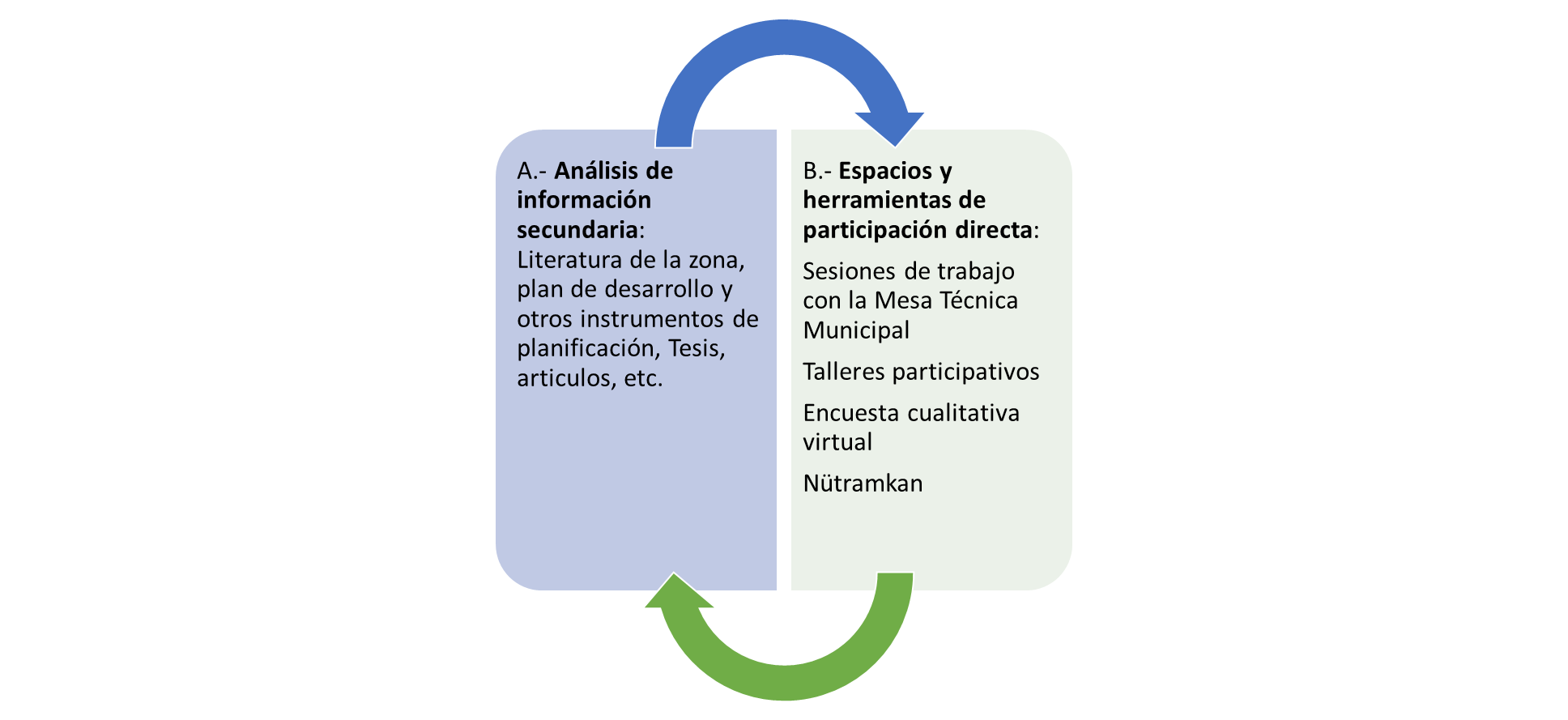 A.- Análisis de información secundaria	Para efectos de sostener el apartado Diagnostico de la situación actual, se realizó una revisión de fuentes secundarias y una sistematización de esta, además del levantamiento de un marco con conceptual en torno a los aspectos centrales que se encuentran en cuestión dentro del proceso; a saber, cultura, territorio y desarrollo cultural, patrimonio, identidad territorial, interculturalidad y derechos culturales, entre otros. Se sistematizó información acerca de instrumentos de planificación y gestión local vinculados directa o indirectamente al campo de la cultura, así como estudios, investigaciones y producción editorial de conocimientos y saberes de los diversos territorios. (trabajos históricos, de memoria de comunidades e instituciones, aspectos culturales presentes en diversos programas de intervención rural/urbano a disposición del presente trabajo).También se consultó fuentes públicas oficiales y bases de datos acerca de la realidad sociocultural de la comuna de Melipeuco en especial: INE, Ministerio de Las Culturas, Las Artes y el Patrimonio, Consejo de Monumentos Nacionales, plataformas de Cybertesis de universidades públicas, entre otros. B.- Espacios y herramientas de participación directa	Con el ánimo de abrir espacios a un intercambio de ideas y dialogo directo de la comunidad y a la vez propiciar una oportunidad de ampliar la participación de esta, se usaron diversos dispositivos de participación, intercambio y canales de comunicación y redes sociales.Así la metodología de trabajo contempló las siguientes formas de acercamiento a la comunidad:Sesiones de trabajo con la Mesa Técnica Municipal Talleres participativosEncuesta cualitativa virtualRonda de conversaciones al uso propio de la cultura Mapuche, denominado Nütram, conversación mediante una visita a autoridades y referentes culturales territoriales.-Mesa Técnica Municipal	Para efectos de planificar el proceso en conjunto, analizar y hacer propuestas a la gestión cultural del territorio, se promovió la participación de representantes de diferentes unidades y departamentos de la municipalidad de la comuna, conformándose la mesa técnica.	En permanentes sesiones de trabajo, se planificó el proceso en conjunto, definiendo la importancia de una mirada territorial y la inclusión de población especifica en el proceso y en la gestión cultural comunal; como los jóvenes, los niños/as y las personas mayores para tener una mayor representación y alcance.  -Ciclo de talleres participativos	La mesa técnica comunal, convocó en conjunto con ESUR a un ciclo de talleres participativos. Dichos encuentros y reuniones se focalizaron en sectores poblados y en atención a públicos específicos.	Se realizaron jornadas de trabajo participativo, a través de la técnica de facilitación denominada Café Mundial con apoyo de lluvia de ideas, la cual fue utilizada para crear redes de diálogo colaborativo, alrededor de asuntos específicos, en este caso, entorno a la situación de la gestión cultural comunal, facilitadas con herramientas de visualización con paneles con tarjetas y papelógrafos, los cuales se registraron por medio de fotografías y texto, que toman sentido al momento de plantear preguntas claves, en cada mesa de trabajo: 	Preguntas propuestas:¿Cuáles son los principales elementos que definen la identidad del territorio?¿Que limita la participación en cultura en Melipeuco?¿Cuáles son los grandes temas que deberíamos trabajar en gestión cultural en el municipio hoy?¿Cuál debe ser el rol del municipio en la gestión cultural del territorio?	Estas preguntas se resolvieron de manera conjunta, y colaborativa en rondas de dialogo, que rotan en las mesas, para finalmente realizar un plenario y compartir hallazgos y reflexiones del encuentro.-Encuesta cualitativa on line	Se diseñó un instrumento, específicamente un cuestionario o encuesta cualitativa, desplegado por diferentes medios, especialmente por las redes sociales de la Unidad de Cultura Municipal,  con dos objetivos: i) dar a conocer que actualmente se encuentra en fase de elaboración el plan de cultura del municipio y ii) abrir la posibilidad de participar opinando en torno a tres asuntos clave, a saber, principales temas de interés, limitantes para participar y el rol que desde el municipio se debe jugar en torno a este proceso de gestión cultural en el territorio	La herramienta debe favoreció el conocimiento de personas interesadas en los temas culturales, los sectores y grupos etarios que están participando y de esta forma generar una base de datos útil a la Unidad de cultura para efectos de nuevos procesos y convocatorias. 	La Unidad de cultura y la mesa técnica del PMC, realizó un ejercicio sistemático y permanente de difusión de la encuesta en medios de comunicación masivos, tales como:  radio y redes sociales, siendo estas últimas el mejor mecanismo en la actualidad junto a la radio, sobre todo para espacios rurales	En el caso de población rural o de personas mayores o niños, se realizaron llamadas telefónicas para el proceso de consulta, en donde se aplicó el cuestionario de manera asistida y posteriormente la información se anexó a la base de datos para su registro.Tabla N°1cuestionario encuesta on line Fuente: elaboración propia	El instrumento además recogió todo un apartado de datos propios de quienes la respondieron, con el objetivo de levantar base de datos y así ampliar la participación y convocatoria posterior a espacios y eventos culturales, así como la propia validación del PMC. -Ronda de conversaciones a modo de Nütram visita a autoridades y referentes culturales territoriales.	Este dispositivo de interlocución propio de la cultura Mapuche, consistió en sostener una visita y conversación que emula la usanza tradicional del pueblo Mapuche, en la cual, el acercamiento respetuoso a la autoridad o liderazgos propios, se realiza en forma protocolar, previo aviso y concertación, explicando el objetivo de la visita, presentando quienes visitarán y tomándose el tiempo que la autoridad visitada estime prudente, en este sentido se pudo referir un dialogo abierto, que se sostuvo sobre la base de una pauta de temas y/o preguntas, pero en la manera de conversación, en el entorno propio, el cual puede ser la vivienda o sede de la comunidad.	Las personas visitadas formaron parte de un mapeo previo que el equipo técnico realizó, sobre la base de información primaria y secundaria. Se priorizó un acercamiento a sectores rurales, comunidades indígenas tradicionales de la zona y organizaciones indígenas.C- Sistematización	Una vez realizado el proceso participativo, se recogieron los insumos para elaborar el documento, el cual es el resultado del análisis de la información aportada por la ciudadanía.	La información se trabajó a partir del análisis de contenido, técnica de las ciencias sociales, que se define como una técnica de investigación para formular inferencias identificando de manera sistemática y objetiva ciertas características específicas dentro de un texto (Díaz, 2018: 126) la cual tiene como objetivo verificar la presencia de temas, palabras o de conceptos en un contenido y su sentido dentro de un texto en un contexto (Arbeláez & Onrubia, 2014: 19). 	Para el trabajo de análisis de la encuesta on line, se llevó a cabo las siguientes fases del análisis de contenido:	Preanálisis: Consistió en la organización del texto elaborado, a partir de ejes temáticos centrales que orientan el análisis, correspondiendo a una primera lectura de la información aportada en el proceso de participación. Esta etapa fue posterior al periodo donde la ciudadanía pudo responder al cuestionario en línea, trabajando sobre la totalidad de respuestas.	Codificación: Consistió en la fragmentación de textos en unidades de registro y catalogación de los distintos elementos. Es una lectura de segundo orden, en donde se selecciona los aspectos más significativos de las respuestas aportadas en el cuestionario e identificando las respuestas que más coincidan y también los elementos donde no hay una mayor frecuencia, pero comprenden elementos importantes a tomar en cuenta, por lo que ninguna información es desechada.	Categorización: Consistió en la organización y clasificación de las unidades obtenidas en base a criterios de diferenciación donde el criterio fundamental es semántico, es decir se agrupan las unidades fragmentadas del texto por similitudes en cuanto a su significado. En este caso, las categorías emergen de los propios datos y se identifican de acuerdo con los ámbitos que se trabajan generalmente del quehacer cultural como: acceso cultural, patrimonio, institucionalidad, economía cultural. 	De esta manera se procedió a la identificación y propuestas de principios orientadores del PMC, objetivo general y específicos, ejes y programación, lo que es presentado a validación. 1.2.3 Validación y adopción del PMC	Se propició un espacio abierto de presentación del documento propuesto a la comunidad de Melipeuco, que emergió del proceso antes descrito, donde se tuvo la posibilidad de generaron observaciones y validación de la propuesta, siendo un ejercicio enriquecedor de retroalimentación para el proceso. Lo anterior difundido por medios de comunicación: radio y redes sociales. Asistieron cuatro personas a la convocatoria, lunes 14 noviembre, 11:00 hrs. Parador turístico de Melipeuco. 	Finalmente, el Concejo municipal y su alcalde, en sesión reconocerá el plan, realizará observaciones o aportes y acogerá su incorporación como parte integrante del PLADECO.1.2.4 Bases conceptuales de la Gestión cultural municipal Planes municipales de Cultura	Desde hace algunos años la institucionalidad chilena se ha preocupado por impulsar el fortalecimiento y la formalización de la gestión cultural a nivel municipal, en este contexto los PMC se han convertido en el primer gran desafío para cumplir con tan anhelo. Para entender qué son los PMC el Ministerio de las Culturas, las Artes y el Patrimonio, a través del Consejo Nacional de la Cultura y las Artes (CNCA) (2011) señala que son: “un instrumento de gestión municipal que se elabora en base a una planificación estratégica, mediante la cual se definen objetivos de desarrollo cultural para la comuna de mediano y largo plazo, incluida la estrategia para llevarlos a cabo. 	El logro de dichos objetivos debe ser una tarea que asume el municipio con la participación de la ciudadanía y los actores culturales; lo que a su vez debe partir de la base de la detección de las necesidades culturales y sociales de la comuna, así como de su identidad y potencialidades de desarrollo”. Lo anterior consignado en la Política Cultural Regional de La Araucanía (2017 – 2022) 	I) Seguir fortaleciendo la participación ciudadana en la gestión cultural municipal, focalizándose en integrar a grupos de la ciudadanía históricamente excluidos.	II) Posicionar la cultura como factor del desarrollo económico regional, potenciando la economía creativa y el turismo cultural.	III) Fortalecer la generación de conocimientos referidos al ámbito cultural sobre el territorio, especialmente fomentando iniciativas que busquen revertir “la asimetría en que se encuentra la cultura mapuche respecto de las demás expresiones culturales regionales”. (CNCA, 2018: 34); y, por último,	IV) Consolidar instancias permanentes de diálogo, acuerdos y compromisos entre actores público-privado que sean de la región.	En este contexto donde ha cobrado importancia la implementación de políticas públicas para la gestión cultural municipal, se abren puertas u oportunidades para transformar las tradicionales lógicas institucionales y, así, construir una gestión institucional que esté a disposición de los intereses y las necesidades territoriales. Además, considerando los determinantes histórico-culturales que hasta hoy se mantienen, y la diversidad de actores que los padecen y deben resistir para mantener y reproducir sus maneras de vivir. Enfoques para la planificación y gestión en cultural	En el PMC Melipeuco se consideran cuatro enfoques de trabajo que dan cuenta del despliegue de comprensión política y normativa que la planificación en cultura ha desarrollado durante al menos los últimos doce años: enfoque de derechos, territorialidad, genero e interculturalidad (éste vinculado específicamente a la realidad presente en la región de La Araucanía.)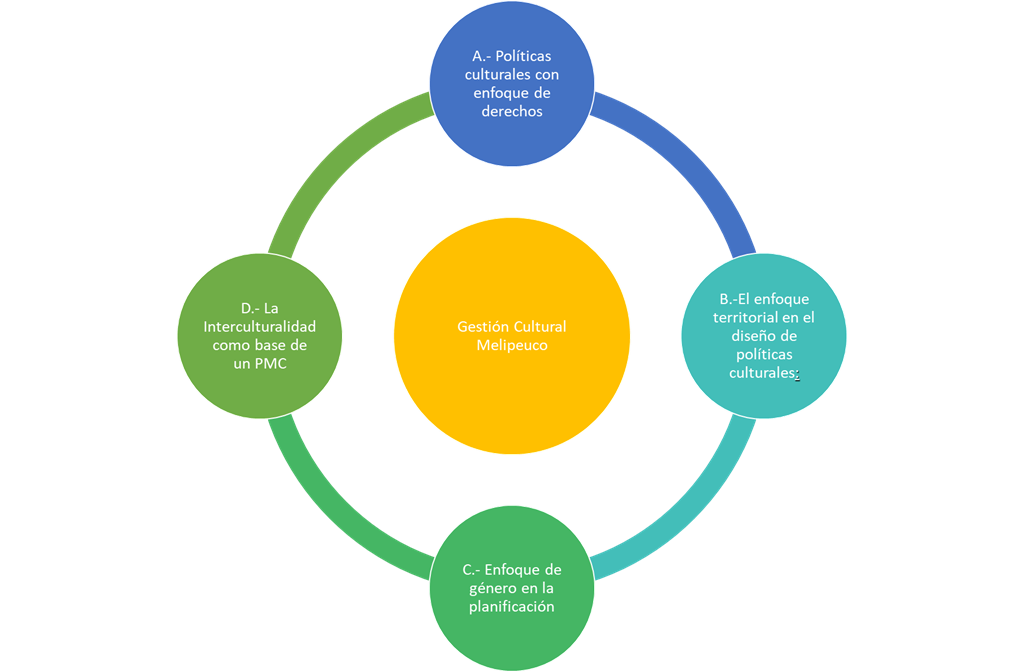 A.- Políticas culturales con enfoque de derechos: 	¿Qué significa el enfoque de derechos como marco para las políticas públicas en cultura?	El enfoque de derechos en las políticas públicas considera el derecho internacional acerca de los Derechos Humanos como un marco conceptual pertinente para orientar el proceso de formulación, implementación y evaluación de políticas públicas. De acuerdo con la Unesco, la cultura es un “derecho humano inalienable que impregna todos los aspectos de la vida” (UNESCO, 1970). Si bien aún existe un debate internacional irresuelto sobre la caracterización formal de los derechos culturales (Laaksonen, 2009), la participación en la vida cultural constituye un elemento central en la formulación del artículo 27 de la Declaración Universal de Derechos Humanos, y se ha corroborado en el Pacto Internacional de Derechos Económicos, Sociales y Culturales (DESC).	Uno de los principales aportes de este enfoque es un marco conceptual explícito —reconocido por todos los países y dotado de una fuerte legitimidad social y política— como sustrato para la reflexión de contenidos y orientaciones para las políticas públicas. Este considera que el primer paso es el reconocimiento por parte del Estado de los derechos ciudadanos. Así, se procura cambiar la propia lógica de los procesos de elaboración de políticas, para que el punto de partida no sea la existencia de personas con necesidades que deben ser asistidas, sino sujetos con derecho a demandar determinadas acciones y conductas. De acuerdo con los Informes de Desarrollo Humano del PNUD, el aumento de libertades y oportunidades individuales que se constata en estos 20 años se ha hecho en detrimento del vínculo social y de la construcción de una visión del “nosotros”, un proceso en que el referente de los sueños y objetivos tiende a lo individual.B.-El enfoque territorial en el diseño de políticas culturales: 	El territorio es uno de los espacios de representación cultural de los grupos humanos. En él tienen cabida las relaciones sociales marcadas por su historia, religión, expresiones culturales y formas de hacer, estar y de concebir el mundo, diferenciándose de un “otro” que a su vez tiene sus propias prácticas culturales. En este sentido, como señala Giménez (1999) citar, los territorios están “tatuados” por su cultura y su historia, forjando la “identidad territorial” de las comunidades que lo habitan. Desde el ámbito de la construcción de políticas públicas, resulta importante considerar al territorio como un conjunto de realidades y agentes con los que el Estado debe relacionarse, incorporando sus especificidades para generar políticas pertinentes: Se podría afirmar que el enfoque territorial constituye una visión sistémica, holística e integral de un territorio determinado en el corto, mediano y largo plazo. Este horizonte de tiempo puede significar cinco, 15 y 25 años respectivamente (…) También podría decirse que el ET constituye una planificación del territorio tomando en cuenta su potencialidad económica y la atención a los temas sociales, culturales y ambientales y que para ello integra espacios, actores, la producción de bienes y servicios, así como las políticas públicas de intervención (Calvo Drago, 2005: 4)	La mirada territorial en el diseño de políticas culturales contribuye a valorar, respetar y fortalecer el entramado sociocultural de los territorios, para que la ciudadanía, en conjunto con el sector público y privado, pueda participar en la toma de decisiones en materias relativas al desarrollo social, cultural y económico, de manera integral, sostenible y sustentable en el tiempo (Política nacional de cultura 2017-2022) C.- Enfoque de género en la planificación 	Chile ratifico la Convención sobre la Eliminación de todas las Formas de Discriminación en Contra de la Mujer CEDAW en 1989 pero no fue hasta 1990 que implemento el Servicio Nacional de la Mujer para dar paso a la creación del Ministerio de la Mujer y Equidad de Género SERNAMEG el año 2017. Esta institucionalidad trabaja en la visibilización de la brecha y desigualdades sufridas por las mujeres del país por lo que se justifica la inclusión del enfoque de género en política pública dada las cifras de desigualdades y pobreza que afecta a las mujeres. Un dato revelador es la mostrada por la Casen 2015 donde queda de manifiesto la brecha de pobreza multidimensional entre mujeres rurales y urbanas que haciende a un 34.8% y un 18,4% respectivamente. Por otra parte, solo 13.8% de las mujeres rurales tiene 13 o más años de escolaridad en comparación con 30.4% registrada en las zonas urbanas.	En el caso de Melipeuco la política cultural se ha determinado de manera consensuada y en ella se destaca la importancia de generar espacios para las mujeres rurales, urbanas, mapuche, chilena y migrante desde el reconocimiento de derechos dado sus roles como portadoras y transmisoras de sabidurías, tradiciones e innovaciones culturales. 	Para efectos de este Plan Municipal de Cultura la consideración de una estrategia de inclusión y visibilización de las mujeres de Melipeuco es fundamental para otorgar pertinencia en enfoque de equidad de género y garantizar el acceso, rescate, creación, y reproducción es que los objetivos, lineamiento y actividades ha sido planificados bajo estos miramientos.D.- La Interculturalidad como base de un PMC	La comuna de Melipeuco, según el CENSO 2017 , la población indígena alcanza a 3.207 personas, correspondiente al 53,23% del total, indicador hace referencia a que la mayor parte de los habitantes son de origen Mapuche. En tal sentido, el Plan Municipal de Cultura, debe plantearse necesariamente desde un enfoque intercultural.	La interculturalidad corresponde al conjunto de relaciones entre culturas que se manifiestan en algún territorio. En la actualidad, este concepto ha sido entendido de diversas maneras, muchas de ellas, contrapuestas entre sí. Podríamos decir, que la interculturalidad es un modelo de relación entre culturas, que se sustenta en vínculos interétnicos que pueden conducir al multiculturalismo, como a la plurinacionalidad.	En tal sentido, la interculturalidad apunta a la generación de relaciones más igualitarias, simétricas entre los diferentes componentes culturales de un orden social. La idea, es que disminuyan las imposiciones culturales derivadas del etnocentrismo y de otras formas hegemónicas generadas y expresadas en la expansión occidental. Estas imposiciones se manifiestan en relaciones de poder y dominación de unos sobre otros, con una raigambre histórica que afectan las interacciones interculturales actuales en diversos niveles, desde las cotidianas, hasta las colectivas y políticas.	Requiere entonces, promover un "diálogo" horizontal (dentro de lo posible) participativo de las visiones e instituciones comunitarias y/o territoriales, con la institucionalidad pública/privada y sociedad civil organizada, partiendo del reconocimiento y fortalecimiento que cruza el aspecto económico, social, cultura, salud, educación, pensado en el bienestar de la persona, grupo, comunidad y territorio. 	La realidad de la comuna de Melipeuco, como ya se ha descrito, presenta particularidades y convergencia de grupos sociales, predominando mayoritariamente la identidad originaria Mapuche-pehuenche. Hacer valer instrumentos de planificación, convenio 169, consulta indígena, respetando dimensión cultural.2. RESULTADOS DEL PROCESO PMC	A continuación, se presentan los principales resultados del proceso de PMC. Se presentan antecedentes culturales de la comuna de Melipeuco, así como el diagnóstico participativo realizado:Tabla N°2: Bitácora de actividades realizadasFuente: elaboración propia2.1 Antecedentes comuna de Melipeuco 	La comuna de Melipeuco, en mapudungun Melipeuwünko que significa “Encuentro de cuatro aguas”, se encuentra a 92 km de Temuco, en el sector precordillerano de La Araucanía a las faldas del volcán Llaima. Limita al norte con la comuna de Curacautín; al noreste con la comuna de Lonquimay, al este con la República de Argentina; al sur con las comunas de Cunco y Curarrehue y al oeste con las comunas de Vilcún y Cunco. (Plan de Desarrollo Comunal Melipeuco, 2016-2020)Imagen: localidad de Melipeuco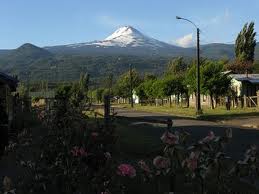 	La historia del territorio es de larga data, hay diversa evidencia arqueológica que confirma la presencia de antiguos habitantes, entre ella destacan: “puntas de flecha, jarros y vasijas, torteras, llancas, piedras de moler, entre otros elementos propios de la cultura mapuche (…) una cantera de obsidiana negra en Los Nevados de Sollipulli, al Oeste del Volcán Sollipulli, en el sector de Arpewe” (Neira, Linker y Romero, 2011: 11). Sumado a esto, en la cordillera de Rumiñañe han sido hallados restos arqueológicos de cerca de cinco mil años atrás, que corresponderían a habitantes que habrían subsistido de actividades como la caza y la recolección de frutos como el piñon (en mapudungun Ngülliw) en antiguos sitios de veranadas cuando se iba la nieve. Así, más adelante en la historia. 	Si bien los sectores cordilleranos ya eran habitados y aprovechados ancestralmente, los primeros asentamientos comenzaron a configurarse por la migración forzada de población mapuche, causada por el Estado de Chile en la denominada “Pacificación de La Araucanía”, donde se buscaba expandir el territorio nacional. La apropiación chilena permitió instaurar fronteras con Argentina y entregar tierras por concesiones o hijuelas a colonos y colonas de Chile y el extranjero. Con posterioridad, con la entrega de Títulos de Merced, comenzó el proceso de regularización de propiedad indígena transformando profundamente las históricas y propias formas de vivir en la cordillera (De Lapeyra, 2014). 	La llegada del Estado y la población colona significaron nuevas lógicas culturales, instituciones y figuras políticas. De esta manera, en el año 1937 se instaló la primera oficina de registro civil por el sector de Sahuelhue; a fines del año 1939 mediante decreto del Ministerio de Tierras y Colonización se creó la población de Melipeuco, fundándose en el año 1941, la cual comenzaría en un proceso de conformación y complejización gradual que, durante dictadura en el año 1981, decantaría en el otorgamiento de rango de comuna, separándose de Cunco (Plan de Desarrollo Comunal Melipeuco, 2016-2020).	Melipeuco se encuentra rodeada de la unidad morfológica de la Cordillera de Los Andes con mayores alturas de la región sobrepasando los 2.000 m.s.n.m. “delimitada por los cordones montañosos del extremo sur de la cordillera de las Raíces, por el norte; Nevados de Sollipulli y cerros de Curacalco, por el sur; la cordillera de Los Truenos y Cordón Colorado, por el este y el volcán Llaima por el oeste” (Plan de Desarrollo Comunal Melipeuco 2016-2020: 8).Imagen: mapa comunal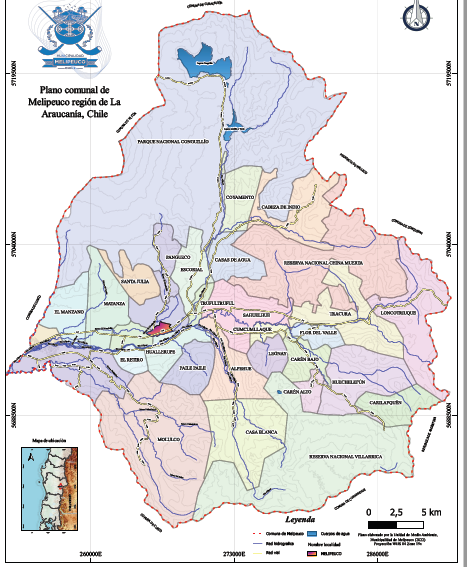 	Su localización determina un clima caracterizado por ser de tipo templado lluvioso, teniendo precipitaciones que varían entre 1.000 y 2.500 mm anuales. Las temperaturas mínimas pueden llegar a 1°C en los meses fríos y los calurosos alcanzar los 23°C y la temporada de secas suele tener una duración de dos o más meses (Plan de Desarrollo Comunal Melipeuco 2016-2020). 	Melipeuco cuenta con una gran diversidad de bienes que constituyen su patrimonio natural. En el caso de las aguas, a una distancia cercana de 1 km de la comuna, nace el río Allipén. Su cauce se debe a la confluencia entre los ríos Truful Truful y Sahuelhue, como también por la tributación de aguas de los ríos Membrillo, Peuco, Canelo y el Manzano, todos próximos al volcán Llaima. Por otro lado, la comuna se encuentra localizada en una zona que cuenta con cinco sitios calificados como de significación natural: la Reserva de la Biosfera La Araucarias, el Geoparque Kutralcura, la Reserva Nacional Villarrica, el Parque Nacional Conguillio, la Reserva China Muerta. Estas últimas tres corresponden a áreas protegidas por el SNASPE. En total, un 45,5% de la superficie comunal es parte de áreas protegidas (Plan de Desarrollo Comunal Melipeuco, 2016-2020). 	Conforme a los antecedentes estadísticos del Censo (2017) 6.138 personas viven en la comuna. De estas un 45, 7% habita en la zona urbana y un 54, 3% reside en sectores rurales. Hasta el día de hoy la presencia mapuche-pehuenche es muy importante representando casi el 53% de la población total. Tanto el índice de pobreza por ingreso y como el multidimensional están por sobre los regionales y nacionales promediando un 25, 72% y 40, 64% respectivamente. Los altos niveles de pobreza multidimensional la ubican como la número 12 de las 32 comunas de La Araucanía (Observatorio Económico Social, 2019). A la luz de los datos presentados en los Reportes Comunales de la Biblioteca del Congreso Nacional de Chile (2021) y el Plan de Desarrollo Comunal Melipeuco (2016-2020), la mayor parte de las actividades productivas formalizadas se distribuyen en los rubros de comercio y agricultura, ganadería, caza y silvicultura. 	El trabajo agrícola y ganadero caracterizado por ser, en gran medida, una actividad local orientada a la subsistencia y en algunos casos a su comercialización, y el comercio cada vez más asociado a proyectos turísticos con propuestas como el etno-turismo, agroturismo, turismo rural y/o turismo de naturaleza, dan cuenta de determinadas formas de saber existir que permiten vivir en Melipeuco. Las veranadas son una de estas prácticas tradicionales que, actualmente aunando estos dos rubros, responden a los saberes locales construidos durante la histórica y compleja relación entre habitantes y su territorio. La relación cultura-naturaleza es vital, así es fundamental acercarse a las personas que portan y reproducen en su cotidianidad el conocimiento local. En este sentido, un grupo que ha cobrado relevancia reivindicando las maneras propias de vivir es la agrupación de Baqueanos de Melipeuco. 	La Agrupación de Baqueanos fue oficialmente conformada el 8 de agosto del año 2014. No obstante, sus integrantes e intereses han compartido desde hace generaciones. Actualmente cerca de 120 personas están inscritas en la agrupación, muchas de ellas descendientes de familias colonas y otras partes del pueblo mapuche-pehuenche de la zona. De este modo, la diversidad cultural es un elemento importante de su identidad y motor para cumplir su principal objetivo: “rescatar, conservar y dar a conocer de manera transversal, las tradiciones culturales de los Baqueanos Cordilleranos de Melipeuco”2.1.1 Antecedentes culturales de la comuna 	Melipeuco es una comuna que presenta importantes riquezas culturales, potenciadas por el encuentro de las culturas colona y mapuche. Se celebran distintas festividades religiosas, como la fiesta de san Sebastián de Trakura y Nguillatunes organizados en diversas comunidades indígenas, atrayendo concurrencia intercomunal y en algunas oportunidades internacional.	Existe una importante cantidad de artesanos-as, poetas y grupos folklóricos que dan vida a una agenda cultural relacionada a las festividades tradicionales de la comuna. Se ha dispuesto a nivel comunal, por iniciativa de sus habitantes, el realizar talleres participativos para generar acciones que conduzcan a promover la interculturalidad en los espacios públicos y en las actitudes de la ciudadanía.	Desde el mundo no mapuche existe una forma de ver y concebir la historia de Melipeuco, su origen reciente como pueblo forestal, en dónde destaca la migración interna regional, la visión desde lo urbano y desde la explotación de bosque nativo en aquellos años, todo lo cual contribuye a formar una identidad específica del territorio en relación con las formas de trabajo y su relación laboral con el entorno.	La relevancia del entorno es importante para la autoidentificación de los habitantes del territorio Melipeuco, ya sea en la comunidad Juan Meli, en sectores de Santa maría de Llaima, Cumcumllaque, Alpehue, Caren, Escorial, entre otros. Lo anterior, se manifiesta como hemos evidenciado a partir de las conversaciones, entrevistas y talleres grupales, en donde, a partir de las actividades cotidianas se releva este continuo aprendizaje en la relación, interacción con el mundo natural, base también de la espiritualidad mapuche.	A continuación, se presenta un cuadro de síntesis de los principales antecedentes culturales de la comuna de Melipeuco en los ámbitos de: la institucionalidad cultural, organizaciones de tipo cultural, equipo e infraestructura comunal, actores y sujetos socioculturales, actividades de tipo cultural, prácticas culturales, patrimonio cultural comunal.  Cuadro de síntesis antecedentes culturales MelipeucoFuente: elaboración propia2 .2 Resultados de diagnóstico participativo A partir de los diversos instrumentos participativos aplicados, Las principales necesidades culturales identificadas por los actores son: Principales brechas del desarrollo cultural de Melipeuco.Reuniones Mesa Técnica municipal PMCLa Mesa técnica municipal de PMC estuvo constituida por directivos y profesionales de las siguientes unidades municipales: UDEL, Turismo, Medioambiente, organizaciones comunitarias, DIDECO.Se realizaron tres reuniones ordinarias de trabajo, durante los meses de junio y julio del año 2022.  La Mesa tuvo por propósito ser una instancia de consenso y validación respecto a plan de trabajo de PMC, agentes culturales y sociales a considerar en diagnóstico participativo, e información comunal en diversos ámbitos de desarrollo.  Talleres participativos Se realizaron un total de cuatro talleres participativos y 2 conversatorios con una participación de cuarenta personas. Se convoco a actores identificados por la Mesa técnica municipal, ello por medio de redes sociales y espacio radial, durante varios días antes del lugar y hora convocados:  Taller rural participativo, Comunidad Juan Meli, sede agua potable, sábado 27 de agosto 2022, asisten 10 personas.Taller rural participativo, Santa María de Llaima (sábado 27 de agosto de 2022) lugar sede club deportivo Chile Arauco. (5 personas), Si bien, no asistieron la cantidad de personas que se esperaban, o al menos, un número considerable y representativo de las comunidades y familias que componen el sector referido, si llegaron algunas personas con las cuales se pudo conversar e informar sobre algunos temas en torno al plan Municipal de Cultura de Melipeuco, su importancia e implicancias para el devenir de la comuna y sus habitantes.Taller rural participativo, Santa María de Llaima 24 de septiembre 2022. Lugar sede club deportivo Chile Arauco. Asisten 9 personas.Conversatorio Melipeuco urbano, 24 de septiembre 2022, sede cooperativa agua potable, 2 personas.Conversatorio Melipeuco urbano, 01 de octubre 2022, Parador intercultural Melipeuco, 3 personas.Taller niños, niñas y adolescentes Melipeuco urbano, octubre de 2022, Parador intercultural Melipeuco. 11 personas. Tabla N°3: principales hallazgos talleres participativosFuente: elaboración propiaEncuesta cualitativa virtualEn total se respondieron 121 encuestas cualitativas virtuales, la cuales fueron dispuestas para ser contestadas por la ciudadanía a través de plataforma Facebook municipal, correo electrónico y también respondidas presencialmente. Ello durante los meses de septiembre a noviembre de 2022.  En términos de análisis la encuesta arroja una alta dispersión de las respuestas, considerando bajas frecuencias de temas específicos. 67 de las encuestas respondidas corresponden al género femenino, mientras que 44 corresponden al género masculino, y 10 no especifica. Tabla N°4: principales hallazgos encuesta cualitativa on lineFuente: elaboración propiaRonda de conversaciones denominado NütramLos Nutxamkan o conversatorio de saberes con comunidades indígenas de la comuna de Melipeuco fue coordinada con la Unidad de Cultura, organizada por unidad territorial considerando variables geográficas, conectividad, infraestructura social comunitaria (sede), relación sociocultural tradicional y disponibilidad dirigencial. Fue convocada vía telefónica y en algunos casos de manera presencial con autoridades tradicionales. Se ejecutó íntegramente la tercera semana de septiembre de manera presencial, tres en el área rural   y uno urbano que incluyó representantes de comunidades rurales. Respecto al grupo etario de los participantes, la mayor parte correspondió a adulto joven y mujeres.Se realizaron un total de cuatro nutxamkam, con la participación de 33 dirigentes y representantes de diversas agrupaciones mapuche-pehuenche del territorio comunal:  Nutxamkan, miércoles, 21-9-22. 11:00 hrs., sede CI Juan José Ayenao, sector Viluco.Nutxamkan, miércoles, 21-9-22. 15:00 hrs., Parador turístico de Melipeuco.Nutxamkan, jueves, 22-9-22. 10:00 hrs., sede CI Andrés Huenupi, sector Sahuelhue.Nutxamkan jueves, 22-9-22. 15:00, sede CI Martín Juanico Lepin, sector Cumcumllaque.Como primer resultado podríamos señalar que Un 70% señala, no conocer o no entienden lo qué es y que implica contar con un Plan Municipal de Cultura, en parte, porque es primera vez que se implementa en la comuna de Melipeuco. Un 10% de los participantes corresponden a funcionarios municipales de origen Mapuche quienes plantean que el PMC busca mejorar la planificación y la gestión por medio de una infraestructura cultural adecuada a la realidad comunal, desde un enfoque de derecho. El 80% de los participantes en el Nutxamkan lo asocian al PLADECO.Tabla N°5: principales hallazgos de NutxamkanFuente: elaboración propia3. PROSPECTIVA Y PLANIFICACIÓN El Plan Municipal de cultura es un instrumento para la toma de decisiones municipales en relación con el ámbito de la cultura para los próximos cuatro años. En lo que sigue se plantea una prospectiva y planificación de este en base a una estructura que contempla: 1. Generalidades y principios orientadores del PMC. 2. Imagen comunal: misión y visión del PMC. 3. Objetivos estratégicos de PMC Melipeuco. 4. Un Plan de acción de PMC, que considera una programación, financiamiento y lineamientos estratégicos para la implementación del PMC en un contexto de alta complejidad social y organizacional. 3.1 Generalidades y principios orientadores del PMC El PMC Melipeuco se orienta por principios vinculados directamente a la política pública cultural  vigente, ello dice relación con dos ejes más tradicionales de la misma: el acceso  la cultura, y el fortalecimiento de la institucionalidad cultural local para garantizar el primero, sin embargo consideramos aquí relevante la interculturalidad como un principio que dé cuenta de la historia y contexto sociopolítico de los diversos  territorios de la comuna, en el entendido de que es necesario desde el punto de vista de la ciudadanía cultural   	Acceso y creación cultural territorial-comunitaria: Melipeuco reconoce la importancia de impulsar procesos de desarrollo cultural accesible para toda la ciudadanía, desplegando una amplia programación, de calidad y variada, siendo un derecho fundamental el que todas y todos puedan disfrutar de experiencias de la vida cultural de forma equitativa territorialmente. Institucionalidad cultural: El contar con un ente formal y una estructura organizacional, que coordine y planifique la gestión cultural en el territorio, es de vital importancia para la ciudadanía, ya que potencia y centra a la cultura como actor importante para el desarrollo de la comuna y ordena su quehacer bajo una visión común.Interculturalidad: El reconocimiento y valoración de la diversidad cultural del territorio, es una necesidad para el establecimiento de relaciones interculturales basadas en el dialogo y la coexistencia de diversas raíces, siendo la mayor riqueza y patrimonio de Melipeuco.3.2 Imagen comunal: misión y visión del PMC: El Diagnóstico Participativo que comienza con los talleres participativos y termina con la definición consensuada de la Imagen Objetivo y misión y visión del PMC. Es la culminación del proceso en donde se abordaron las expectativas y la percepción de los habitantes de Melipeuco acerca del futuro comunal, así como las características, tanto positivas como negativas, internas y externas, que le asisten al sistema en el logro de sus objetivos.Evidentemente, las expectativas y la percepción de los habitantes fueron contrastadas con los aspectos, socioculturales e históricos de la comuna y de las distintas localidades que la componen, a través de los antecedentes recogidos en la etapa previa de “antecedentes culturales”. Esto, con el objeto de no incorporar aquellas propuestas que carezcan de viabilidad económica, política, social o técnica. En este sentido, es importante destacar las limitaciones presupuestarias y de capacidad de gestión que la Municipalidad (dada en gran parte por la institucionalidad que la norma) posee y que son un antecedente imposible de obviar en las futuras etapas del presente Plan.la imagen objetivo sintetiza los sueños más recurrentes de la población y se constituye en la situación deseada a la que se debe arribar luego de la implementación a los programas y proyectos que de estas imágenes objetivos emanen.-Misión de PMC:	Melipeuco despliega todos sus esfuerzos por la consolidación de una institucionalidad cultural municipal, que trabaja por sus agentes culturales, sus raíces originarias y da vitalidad a los espacios comunales dedicados a las artes y el patrimonio, manteniendo una oferta de bienes y servicios culturales variada y para toda la ciudadanía, desde una mirada intercultural. -Visión de PMC	La comuna se observa como un territorio que valora y reconoce su diversidad cultural y su historia, siendo parte de su riqueza patrimonial y base importante del desarrollo local, con una gestión cultural enriquecida por la colaboración entre institucionalidad y agentes culturales, que en conjunto promueven la interculturalidad y los derechos culturales como derechos fundamentales para la vida en sociedad.3.3 Objetivos estratégicos de PMC Melipeuco Los Objetivos Estratégicos, son un conjunto de ideas y proposiciones que expresan, en términos globales, cómo se pretende lograr en la comuna la situación deseada a largo plazo. Describe la actuación prevista de la autoridad política y los compromisos que ésta espera de los demás actores sociales, anticipando las decisiones estratégicas y prioridades que guiarán los lineamientos o las normas y los planes y programas específicos.En cuanto constituyen un compromiso social de largo alcance, los objetivos estratégicos reflejan los intereses mayoritarios expresados por la comunidad en forma directa o indirecta a través de las jornadas de participación y/o a través de sus representantes en el Concejo Municipal, durante el proceso de elaboración del Plan.Los objetivos estratégicos permiten dar forma a las distintas imágenes objetivos trazadas, delineando, a futuro, en los planes y programas, conjuntos estructurados de acciones, proyectos e iniciativas, dentro del marco de las fortalezas y debilidades que el sistema comunal presenta, así como las restricciones y oportunidades establecidas por el modelo económico nacional y las estrategias centrales de desarrollo.De esta forma, los objetivos estratégicos constituyen el elemento articulador central de todo el ejercicio de planificación. Permiten revisar la consistencia lógica entre las conclusiones del diagnóstico participativo, la imagen objetivo y los principales lineamientos estratégicos, proporcionando las bases mínimas indispensables para poder definir, en las etapas siguientes, las normas o políticas, los planes, programas y proyectos. En esta etapa, entonces, se presentan también, desde una perspectiva global, el conjunto de líneas de acción, criterios y prioridades que mejor describen la estrategia elegida.-Objetivo estratégico general del PMC.Potenciar el desarrollo cultural de la comuna de Melipeuco a partir de una gestión planificada y ordenada, que contemple el acceso de la ciudadanía a la cultura, el patrimonio e interculturalidad y la consolidación de la institucionalidad cultural municipal. -Objetivos estratégicos específicos: Fortalecer el acceso de la comunidad a experiencias artísticas y culturales en articulación con diferentes espacios de la comuna. Promover el resguardo, reconocimiento y difusión del patrimonio cultural, la memoria histórica de la comuna y la interculturalidad. Consolidar la institucionalidad cultural local por medio de acciones que contribuyan a la gestión municipal interna y de la ciudadanía cultural, comprendida desde una gestión cultural comunitaria viva. Fortalecer las economías creativas territoriales de Melipeuco, especialmente las vinculadas al sector del turismo y el emprendimiento con identidad local. 3.4 Plan de acción PMC Para facilitar una mejor comprensión del Plan de Acción propuesto, se hace indispensable establecer a qué nos referimos cuando la propuesta distingue entre ejes, programas y proyectos. Para conseguirlo, precisaremos las definiciones básicas que se utilizaran en este apartado.Los ejes de acción son los grandes temas que se sintetizan y emergen del proceso participativo del PMC, los cuales tienen como base las principales orientaciones de política cultural en Chile de los últimos treinta años, donde progresivamente el régimen de lo cultural, se amplía de conceptos, ámbitos temáticos, normativas; ello desde la idea de acceso de cultura, hasta las economías creativas y la cultura comunitaria viva, por citar algunos ejemplos. Los programas son un conjunto de iniciativas y procedimientos que se articulan con la finalidad de alcanzar los objetivos estratégicos y expresan secuencias correlacionadas de proyectos y acciones que responden a objetivos de desarrollo preestablecidos.Los proyectos, por su parte, son el resultado de la sistematización de los elementos que permiten concurrir a la solución de un problema determinado. Un proyecto debe incluir especificaciones técnicas generales, responsables, plazos de ejecución y recursos necesarios para su ejecución.Es necesario aclarar que en el PMC interesa destacar particularmente aquellos programas definidos como "emblemáticos” (PE), es decir, aquellos que indiscutiblemente apuntan a lograr los objetivos propuestos y son cabal expresión de los lineamientos señalados en la propuesta general.De este modo, este PLADECO sólo incluye aquellos programas que serán coordinados directamente por la Municipalidad, sin perjuicio de otros.3.4.1 Ejes de Acción del PMC		Los ejes de acción del PMC se sintetizan en cuatro: En relación con el “fortalecimiento del acceso a las culturas y las artes”, entendemos aquí al mejorar las condiciones de accesibilidad de los diversos grupos sociales presentes en la comuna de Melipeuco, a las diversas disciplinas artísticas en los ámbitos de la formación, la programación artística (de responsabilidad municipal) y la gestión de artistas y creadores locales, desde una visión de la cultura en base comunitaria y territorialCon la “identificación, reconocimiento y valorización del patrimonio cultural”, no referimos a todas aquellas iniciativas tendientes a fortalecer el ciclo patrimonial presente en el territorio comunal, tanto a nivel del patrimonio cultural material, inmaterial, así como natural. Importantes aquí los temas de memoria histórica, identidades culturales, interculturalidad y puesta en valor del patrimonio. Por su parte “La consolidación de la institucionalidad cultural local”, se considera todas aquellas temáticas y problemáticas vinculadas al mejoramiento de las condiciones estructurales y administrativas de la cultura desde las posibilidades y limitantes de la organización municipal, en especial las vinculadas a la infraestructura cultural, la gestión organizacional, el fortalecimiento de la institucionalidad cultural ( gobernanza Estado y sociedad civil), y la consolidación de la producción cultural local. Por último, con “economías creativas territoriales” hacemos alusión a todas aquellos servicios y productos que se producen y circulan en el territorio comunal que tienen como base la cultura o la identidad local, quienes a nivel jurídico son objeto de protección de la propiedad intelectual y derechos de autor. Hablamos del sector de la música, audiovisual, el diseño, las artes y oficios tradicionales (la artesanía por ejemplo), la producción de tecnologías, servicios turísticos, etc.  3.4.2 Programación A continuación, se presentarán todos programas propuestos por este plan. Cada propuesta contendrá una descripción y una mención de sus objetivos y de los objetivos estratégicos de este PMC en el cual se enmarca, y sus unidades responsables.En total son doce programas emblemáticos vinculados a los mencionados ejes de acción, los cuales buscan avanzar en la consolidación de corto y mediano plazo de los objetivos estratégicos definidos. A nivel de proyecto se dejan abierta las mejores ideas que anualmente puedan alimentar los objetivos de cada programa, ello de manera consensuada y con principios de democracia cultural. Eje 1: Fortalecimiento del acceso a las culturas y las artes: Eje 2: Identificación, reconocimiento y valorización del patrimonio cultural: Eje 3: Consolidación de la institución culturalEje 4: Economía creativas con base territorial: 3.4.3 Financiamiento del PMCEl PMC Melipeuco en términos de financiamiento se propone metas claras, más que un presupuesto detallado; es decir en primer lugar se comprende que para que el instrumento sea efectivamente ejecutado, se necesita la creación y consolidación de una Unidad de Cultura municipal, con personal y recursos para la mantención y operación de esta. Por lo que una meta razonable es que al cuarto año de ejecutado el PMC, el programa municipal de cultura (desde la lógica de la Dirección de Administración y Finanzas) considere todos aquellos ítems necesarios para el normal desarrollo de la Unidad de Cultura, con un porcentaje que no represente menos del 1% del presupuesto municipal total al año 2026.     3.4.4 Estrategia de implementación PMCEn un contexto de alta complejidad social y organizacional, se hace necesario que los instrumentos de planificación se piensen y gestionen estratégicamente, es decir que abordan problemas y alternativas de solucionen para cada programa propuesta y acciones concretas, en base a redes de conversación y gestión al interior de la organización municipal. Es así como se proponen lineamientos estratégicos por eje de programación, ya también para su difusión y seguimiento, para los próximos cuatro años. Para el logro de esto, es fundamental el consenso al interior de la organización, observada esta como una red de conversaciones para la acción , y luego entre instituciones y actores, de modo tal que las iniciativas y proyectos adoptados interpreten las expectativas de la sociedad civil organizada e institucionalidad local. Como instrumento indicativo se espera que el PMC Melipeuco se integre al PLADECO recientemente actualizado por la Municipalidad, donde desde allí pueda lograr validación y legitimación política, social y jurídica, para efectos de su ejecución anual, con financiamiento mínimamente garantizado. Lineamientos estratégicos Por ejes de programación  Difusión Seguimiento y Evaluación4. CONCLUSIONES PMC	El Plan Municipal de Cultura de Melipeuco responde a un proceso participativo a partir de una diversidad de actores relacionados a la temática cultural como podemos evidenciar en este documento. Se recogieron necesidades actuales a partir de instrumentos como entrevistas, talleres, encuesta y conversatorios. Esta información pudo ser sistematizada para evaluar las posibilidades de gestión de inversión y gasto para llevar adelante estas acciones y programas Si bien por una parte se identificaron necesidades y posibles acciones a desarrollar en el tema cultural, el principal reto fue encausar estas propuestas mediante una gestión municipal factible de realizar, tanto a nivel estructural como financiero. Desde la perspectiva de las dinámicas culturales de la comuna de Melipeuco y en el marco de las conversaciones en los distintos territorios, con niños, niñas y adolescentes, personas de comunidades mapuche, vecinos y organizaciones de la cordillerana comuna, hemos conocido distintas visiones que conforman la identidad del territorio Melipeuco, visiones que abarcan desde la historia, la geografía del lugar, la importancia de entorno natural y la coexistencia en el mismo, la cercanía con la cordillera y los boquetes que allí existen, el reconocimiento de la memoria de los futakeche o personas ancianas de las comunidades. Reconocer los orígenes de las familias se torna fundamental, así como el realizar un levantamiento de información del territorio Melipeuco, lo cual permita en primer lugar, conocer la cultura del territorio, los sujetos que la componen y que se encuentran en posiciones de colaboración y/o conflicto (mapuche, campesino criollo, baqueano, urbano, etc.), y desde allí desarrollar ejes de trabajo cultural específicos. Melipeuco en relación con otras comunas de la región de la Araucanía, se encuentra en lo que podríamos denominar “una zona de rezago cultural”, ya que está no cuenta con al menos los siguientes elementos evidenciados hasta la elaboración del presente instrumento: 1. Creación y consolidación de una Unidad de Cultura municipal. 2. Un instrumento de planificación específico que oriente el accionar de dicha unidad. 3. Poseer un espacio cultural exclusivo para el desarrollo artístico de la comuna (Centro Cultural, Teatro, por ejemplo) .4. Encontrarse abordando una primera generación de problemas culturales desde la gestión municipal, es decir: consolidar una programación artística, procesos de formación, e identificación y reconocimiento de su patrimonio cultural, entre otros. Por lo señalado anteriormente La municipalidad de Melipeuco necesita crear y desarrollar institucionalidad cultural acorde a las presentes necesidades de su población, abordando toda la potencialidad de su capital cultural , desde la consciencia de una gestión cultural moderna, territorialmente situada, y enfocada desde la interculturalidad y las relaciones comunitarias, como cultura viva que desde el derecho cultural, debe ser desarrollada. 5. REFERENCIAS BIBLIOGRÁFICASArbeláez, M., & Onrubia, J. (2014). Análisis bibliométrico y de contenido. Dos metodologías complementarias para el análisis de la revista colombiana Educación y Cultura. Revista de Investigaciones UCM, 14(23), 14 - 31.CNCA. (2011). Guía Metodológica para el Desarrollo de Planes Municipales de Cultura, Gobierno de Chile.CONAF. (s/f). Monumento Natural Contulmo: información del parque. Consultado en línea: 23 de septiembre 2020, https://www.conaf.cl/parques/monumento- natural-contulmo/.Diario Austral Temuco. (2004). Purén. Consultado en línea: 10 de septiembre 2020, https://www.australtemuco.cl/prontus3_turismo/site/artic/20040506/ págs./20040506180647.html.Diaz, Claudio (2018) Investigación cualitativa y análisis de contenido temático. Orientación intelectual de revista Universum. Revista General de Información y Documentación ISSN: 1132-1873 http://dx.doi.org/10.5209/ RGID.60813Dillehay, T. y Saavedra, J. (s/f). Los valles de Purén – Lumaco y Liucura, Chile.Arqueología e historia cultural. Vanderbilt University Publications in Anthropology, (52).Dillehay, T. y Saavedra, J. (2017). Interacción Humana y Ambiente: el desarrollo de Kuel en Puren-Lumaco (Región de La Araucanía). Revista Austral de Ciencias Sociales, (7), 17-28.Flores Fernando (1993). Conversaciones para la acción. Business Design associates, inc. USA.Ministerio de Bienes Nacionales. (2020). Visor Territorial. Consultado en línea: 16de septiembre 2020, https://www.visorterritorial.cl/.Piñuel, J. (2002). Epistemología, metodología y técnicas del análisis de contenido.Plan de Desarrollo Comunal de Melipeuco (PLADECO). (2017).Plan Municipal de Cultura de Saavedra 2019-2022. Política Cultural Regional de La Araucanía (2017 – 2022). Ministerio de Las culturas, Las Artes y El Patrimonio. Chile. Política nacional de cultura 2017-2022. Ministerio de Las culturas, Las Artes y El Patrimonio. Chile. Zavala, J. y Dillehay, T. (2010). El “estado de Arauco” frente a la conquista española: estructuración sociopolítica y ritual de los araucano-mapuches en los valles nahuelbutanos durante los siglos XVI y XVII. Chungará, 42(2), 433-450.PLAN MUNICIPAL DE CULTURA MELIPEUCO 2022-2026Como Escuela del Sur agradecemos a todas las personas y organizaciones que participaron activamente en la elaboración del PMC Melipeuco. También a los funcionarios participantes de la Mesa Técnica municipal quienes colaboraron para consensuar y acordar importantes decisiones sobre el instrumento. Por último, agradecer al alcalde de la Comuna de Melipeuco Sr. Alejandro Cuminao Barros y al distinguido Concejo Municipal, por confiar en nuestro trabajo. A todos ellos ¡muchas gracias!_____________________________________________________________________________Encuesta on line/esquema de contenidosEncuesta on line/esquema de contenidosTemas:Preguntas guía:Tema 1:  Se quiere saber acerca de los conocimientos y expectativas que tienen las y los habitantes de la comuna de Melipeuco respecto a la Cultural.1)	¿Cuáles son los grandes temas que deberíamos trabajar en cultura en el municipio hoy?Tema 1:  Se quiere saber acerca de los conocimientos y expectativas que tienen las y los habitantes de la comuna de Melipeuco respecto a la Cultural.2)	¿Que limita la participación en cultura en Melipeuco?Tema 1:  Se quiere saber acerca de los conocimientos y expectativas que tienen las y los habitantes de la comuna de Melipeuco respecto a la Cultural.3)	¿Cómo se relaciona la Gestión Cultural con las distintas culturas como la Mapuche?Tema 1:  Se quiere saber acerca de los conocimientos y expectativas que tienen las y los habitantes de la comuna de Melipeuco respecto a la Cultural.4)	¿Cuál de estas disciplinas artísticas y expresiones de la cultura preferiría Uds. que se promovieran desde el municipio para todos y todas las personas de Melipeuco? Varias alternativas. Tema 2:  Se espera nos cuente su visión sobre la participación ciudadana en lo Cultural en Melipeuco y proponga alternativas a la realidad actual.5)	¿Quiénes son las personas, organizaciones o grupos, que a su juicio promueven la cultura y son referentes culturales de la comuna?Tema 2:  Se espera nos cuente su visión sobre la participación ciudadana en lo Cultural en Melipeuco y proponga alternativas a la realidad actual.6)	¿Cómo accede a la información sobre Gestión Cultural HOY en Melipeuco?Tema 2:  Se espera nos cuente su visión sobre la participación ciudadana en lo Cultural en Melipeuco y proponga alternativas a la realidad actual.7)	¿Qué formas o espacios de participación ciudadana existen para el desarrollo de la Cultural en la comuna y cuales hacen falta?Tema 2:  Se espera nos cuente su visión sobre la participación ciudadana en lo Cultural en Melipeuco y proponga alternativas a la realidad actual.8)	¿Cuál debe ser el rol del municipio en la gestión cultural del territorio?9)	¿En qué espacio le gustaría a Ud. ir a participar, ver o practicar alguna de las disciplinas artísticas o expresiones culturales? Varias alternativas Etapa                                                                                 Actividad/mesjuniojulioAgosto SeptiembreoctubreNoviembrediciembre1Reuniones mesa técnica 1Levantamiento información secundaria2Talleres participativos2Ronda de Nütram2Encuesta on line3Validación ciudadana3Presentación a Concejo Municipal3Entrega informe final Ámbito cultural Detalle Institucionalidad cultural municipalActualmente al interior de la organización municipal, se encuentra operativa una Oficina municipal de Cultura, cuyo encargado es financiado en términos de honorarios por el Departamento de Educación municipal. La oficina no cuenta con un programa financiero itemizado propio en el presupuesto municipal.Organizaciones de tipo cultural Sin información disponible por la Municipalidad de MelipeucoEquipamiento e infraestructura comunal-Parador turístico de Melipeuco: La municipalidad administra el Parador turístico de la comuna, donde existe una exhibición permanente de la cultura mapuche-pehuenche del territorio. Esta es una infraestructura relativamente reciente, de más de 600 metros cuadrados que busca promover los atractivos naturales y culturales que son parte de esa zona. Cuenta con un cine que proyecta películas en 4D única en la región y que permite ver películas interactivas con simuladores, sala de exposiciones, un auditórium y cafetería, además de un espacio para la entrega de información turística para los visitantes que quieran conocer las maravillas naturales de la comuna y de la precordillera de La Araucanía. Además, tiene una muestra artesanal permanente y un pequeño museo con utensilios que se utilizaban en los hogares como en actividades agroforestales. Esto se complementa con la exhibición de películas en tercera dimensión, por lo que convierte a este espacio en algo muy atractivo que combina modernidad e identidad.-Biblioteca municipal de Melipeuco 376 BC1: La Biblioteca cuenta con una variedad de libros, entre estos se encuentran sagas, revistas, novelas, etc., orientados a toda la comunidad en general, desde los más pequeños hasta los más adultos!!! también contamos con sala de BiblioRedes equipada para todos los usuarios; con conexión y wifi de forma gratuita. Contamos con sala de Lectura, sala Infantil y sala para reuniones.Centro Cultural de Melipeuco: iniciativa que se encuentra en etapa de idea de perfil desde el departamento SECPLAN de la Municipalidad. El recinto se encuentra dentro de los compromisos de campaña política del actual alcalde de la Comuna Sr. Alejandro Cuminao Barros.   Actividades de tipo culturalDentro de las actividades culturales más populares y consolidadas en la comuna, podemos nombrar: La Fiesta del baqueano, La Fiesta del Llaima, Fiesta de la mosqueta cordillerana, Fiesta de la Lana, Festival aniversario de Melipeuco, Ceremonias y festividades mapuche, ceremonias y festividades cristianas consideradas en calendario oficial.Actores y sujetos socioculturalesDe acuerdo con la información consultada podemos identificar al menos tres categorías culturales generales que se ensamblan dentro de las identidades de Melipeuco, estas mayoritariamente son la cultura mapuche pehuenche, campesina criolla baqueana y no baqueana. Creemos que Melipeuco está continuamente tratando de buscar esa identidad, una nueva identidad que antes no existían, es el caso un fenómeno bien interesante de los baqueanos, hace unos años atrás no se hablaba de los baqueanos, ahora esta fuerte la identidad baqueana, entonces ahora, políticamente se encuentran los mapuche y los baqueanos.Mapuche-pehuenche: aún previo a la llegada de españoles y de autodefinirse como mapuche o pehuenche, la identidad territorial específica de quienes habitaban Llaimamapu, era dominantemente Llaimache. Pero no era la única, también existían otras diversas identidades como la Peucoche o Arpeweche, cada una construida a partir de sus territorios y delimitadas geográfica y simbólicamente por los deslindes (Neira, Linker y Romero, 2011).-Baqueanos: La Agrupación de Baqueanos fue oficialmente conformada el 8 de agosto del año 2014. No obstante, sus integrantes e intereses han compartido desde hace generaciones. Actualmente cerca de 120 personas están inscritas en la agrupación, muchas de ellas descendientes de familias colonas y otra parte del pueblo mapuche-pehuenche de la zona. De este modo, la diversidad cultural es un elemento importante de su identidad y motor para cumplir su principal objetivo: “rescatar, conservar y dar a conocer de manera transversal, las tradiciones culturales de los Baqueanos Cordilleranos de Melipeuco”Prácticas culturales Las experiencias de prácticas culturales con sentido comunitario y territorial suelen tener una mirada hacia el pasado, una razón en el presente y determinadas proyecciones del futuro, planteadas desde el Mapuche kimün (conocimiento), rakizuam (pensamiento) y nutxam (conversación), a través de las cuales se establecen en diálogo horizontal con la comunidad | territorio, a través del principio propio del kelluwün.-la artesanía:  En la comuna de Melipeuco, la artesanía es desarrollada por familias principalmente de sectores rurales, quienes en su mayoría pertenecen a pueblos originarios y, debido a su cosmovisión respetan y cuidan la naturaleza, conservando tradiciones para elaborar y conservar sus productos. Sus creaciones artesanales nacen, por tanto, de contextos agrícolas y naturales dados por el paisaje cordillerano único, dotado de vegetación de bosques nativos y Araucarias. En la comuna, encontramos diversos actores que se dedican al rubro artesanal y que se especializan en; textilería, tallado en madera, trabajo en cuero y cestería, que se diferencian no sólo en materialidad, sino que en procesos de elaboración, técnicas y significados. Así mismo, los artesanos locales recolectan materias primas de la zona, por lo cual el producto final posee un valor agregado, realizando: -Manejo silvícola bajo sistemas de extracción y recolección vegetal, asociados a productos del recurso bosque ya sean estos madereros y no madereros (madera, rollizos, raíces, semillas, enredaderas, corteza, fibras vegetales). -Manejo pecuario y subproductos de origen animal (lana y fibras con teñido natural basado en técnicas indígenas creando colores proporcionados por la vegetación y de los minerales presentes en la naturaleza). -La relación con su entorno agrícola vinculados a oficios de tradición campesina y/o indígenas reconocidos por la extracción propia y local de piedras (obsidiana, volcánica, laja y pómez).(Fuente: artesanía…. Proyecto “Reposición parador de artesanos, Melipeuco.”)Patrimonio cultural comunal -Es posible identificar hitos históricos y/o patrimonio cultural material e inmaterial del territorio. La población local aún mantiene el respeto y cuidado con los sitios que tienen un valor patrimonial para la cultura Mapuche. Parte de ellos, aunque en muchos casos se han perdido los nombres, corresponden a parajes naturales protegidos por los Ngen (espiritualidades protectoras de la naturaleza) entre montañas, ríos y lagunas. La profunda y orgánica relación entre la gente con su entorno natural se conserva, pues este, en sus diferentes formas es fuente de vida y bienestar para la comunidad.-Desde el punto de vista del patrimonio cultural natural La comuna Melipeuco se encuentra emplazada en un prominente contexto geográfico, el cual proporciona a la ciudad y sus alrededores de importantes atractivos naturales. En este sentido; la situación cordillerana, los paisajes, la presencia del Parque Nacional Congüillío, la Reserva Nacional China Muerta, los Nevados de Sollipulli y la cercanía a las faldas del Volcán Llaima; proporcionan de un interesante centro de interés natural. Ligado al potencial natural; encontramos el componente cultural propio de la cultura Mapuche, la cual se puede encontrar en las propuestas de etno-turismo o en el diario vivir de las personas de la comuna. (fuente: parador turístico de Melipeuco)-Un patrimonio cultural relevante son las denominadas “veranadas” distribuidas por sectores cordilleranos de la comuna, en distintas direcciones, ya sea camino a Icalma, Trakura, El marcial, Legnay, Alpehue, Sollipulli, Mollulco o hacia el sector de Pangueko, entre otros. Sobre este último, es relevante hablar acerca de actividades económico-productivas arraigadas en lo socioterritorial, en donde no puede entenderse lo económico productivo sin hacer referencia a los elementos culturales presentes en ella, me refiero a comprender el sistema de vida arreo de transhumancia de animales mayores y menores a la cordillera, el cual se desarrolla tanto en el sector de Pangueko, como en otros lugares de altas cumbres del territorio.Instrumento Principales Hallazgos Talleres participativos -Una de las preocupaciones de los y las habitantes de la comuna de Melipeuco dice relación con el medioambiente. Existen una impresionante biodiversidad en el sector, flora y fauna nativa, estamos dentro de la reserva de la biosfera, La cercanía con el parque Nacional Conguillío, Reserva Nacional China Muerta, el volcán Sollipulli, el volcán Llaima, conectividad hacia Icalma y diversas otras zonas que llaman al turista desde distintos puntos del país y también del extranjero.- Otra de las criticas está relacionada a la información que el municipio maneja del territorio, en ocasiones se ha ido a preguntar por cultores del territorio u otros temas relacionados a la cultura y no hay respuesta porque no tienen la información.-entenderíamos también que el aporte de la cultura Mapuche es válido, por ejemplo, en educación darle la oportunidad a nuestros Kimche para compartir el conocimiento histórico, la filosofía cultural, espiritual, religioso, curativo…, podríamos darle la opción a esas personas puedan producir ese conocimiento, para eso tienen que abrirse y valorar el aporte de la otra(s) cultura(s), ello aún no se ve en el municipio…”--cómo están vinculados al tema del poder, es lo que pasa en todas las conversaciones, tiene que ver con el reconocimiento, yo creo que muchas personas aquí en la comuna necesitan reconocimiento, y ese reconocimiento esta, hay oculto, está oculto, se participa para que lo reconozcan, para que lo vean, para que hagan la participación y eso creo que tiene que ver con un tema más histórico de atrás por los quiebres emocionales.-Se mencionan desarrollar concurso de fotografía, faltan talleres relacionados con lo audiovisual, en definitiva, fotografía imagen, en relación con las nuevas tecnologías de la información deberían ser los grandes temas que se deberían trabajar en la gestión cultural desde el municipio.-También señalan que, en relación con la tecnología actual, el cine, internet, computación y videojuegos, sienten que es necesario tener un espacio para realizar torneo de videojuegos, es importante dar acceso a este tipo de actividades. “Hace falta que se den a conocer más opciones, agricultura, botánica, mangas de Animé, películas, ciencias ficción, hablar de fantasía, todo lo que involucra hablar sobre cultura japonesa. Todo lo relacionado con la cultura asiática. Artistas, músicos, actores, música, baile”.-No puede entenderse lo económico productivo sin hacer referencia a los elementos culturales presentes en ella, me refiero a comprender el sistema de vida arreo. de trashumancia de animales mayores y menores a la cordillera, el cual se desarrolla tanto en el sector de Pangueko, como en otros lugares de altas cumbres del territorio.-Dentro del ámbito productivo, también se evidencia este diálogo con la cultura, prueba de ello es la relación que existe en torno a actividades productivas con pertinencia cultural, en el territorio de la comunidad Juan Meli se desarrolla gastronomía Mapuche (Mercedes Painevil, Yoli Obando con una producción 100% propia). También existe una artesana en textilería de oveja (Irma Salinas) quien en la actualidad se está capacitando en utensilios de madera nativas. También existen otros artesanos, Reiner Moya, quien confecciona carros, yugos en el sector Escorial, también José Mariano Cayuqueo, quien confecciona Kultrun en cuero de chivo y cuero de caballo, lo anterior, en el sector de Pangueco.- “El municipio debe promover proyectos culturales por territorios con concentración de comunidades indígenas, asociadas al turismo Mapuche, que visibilice nuestro arte, oferta turística y sus actividades permanentes en el año, con un sentido colaborativo interno y externo integrado al Parque Nacional Conguillío y las Reservas Nacional China Muerta, Sollipulli, Sierra Nevada, Volcán Llaima, por nombrar algunos...” (N3).Instrumento Principales Hallazgos Encuesta cualitativa on line¿Cuáles son los grandes temas que deberíamos trabajar en cultura en el municipio hoy?"El mayor porcentaje de las respuestas señala que la música (13,2%), seguido del teatro (11,57), la danza (8,26%), la cultura mapuche (8,26%), la historia (7,44, las tradiciones, también se menciona el cine y las artes visuales (6,61%), Centro Cultural (4,96%)¿Cuál de estas disciplinas artísticas y expresiones de la cultura preferiría Uds. que se promovieran desde el municipio para todos y todas las personas de Melipeuco?Las disciplinas de mayor frecuencia fueron: la artesanía, la música, el teatro, la fotografía, la gastronomía, la danza, el cine, la literatura y el muralismo. ¿Qué formas o espacios de participación ciudadana existen para el desarrollo de la cultural en la comuna y cuales hacen falta?Las principales menciones fueron: Fiestas costumbristas (falta desarrollo de artistas locales), celebraciones municipales, ceremonias mapuches, plaza. Falta un espacio cultural, colegios y agrupaciones, biblioteca y parador turístico, gimnasio. Falta centro cultural que organice lo artístico. Instrumento Principales Hallazgos Ronda de Nütrams -El baqueano como identidad comunal Visión crítica desde lo mapuche.-Un tema de relevancia dice relación con la importancia de dejar un registro de aquellas memorias del territorio, para la posteridad, para las nuevas generaciones. En este sentido, se ha trabajado en torno al conocimiento de las artesanas más longevas-El 100% de los participantes en los Nutxamkan manifiestan el convencimiento que para alcanzar tal propósito se requiere recurrir a la memoria, donde el primer producto del Plan Municipal de Cultura sea respecto a la develación de la historia Mapuche de Melipeuco, pensado en un proceso de mediano a largo plazo, no sólo para la temporalidad de cuatro años, sin instrumentalizar, ni politizar, como ha ocurrido en otros momentos de la historia reciente.- Señalan además que, desde el municipio, deben estar informados y capacitarse en torno a estos temas, salud y educación son temas relevantes que deben potenciarse. Debe existir un impulso a la educación intercultural, desde el municipio, para que los alumnos conozcan su territorio, sus autoridades tradicionales y centros ceremoniales presentes en el mismo, a modo de reconocer en este vínculo, escuela y territorio, la historia y el patrimonio local.-Señalan que debe existir un reconocimiento municipal de los símbolos Mapuche (ej. bandera, relevancia autoridades ancestrales, hitos (escultura, cacique, señalética). En relación con el auto reconocimiento del ser mapuche, está aún débil. Las calles deberían llevar nombres de los caciques, los primeros ocupantes del territorio.- Posteriormente en otra intervención, se habla acerca de las proyecciones en torno a la construcción del nuevo Centro Cultural para la comuna, lo que en la actualidad se encuentra en su etapa inicial, de diseño y que, sin duda, lo logrado en este trabajo participativo contribuirá a robustecer los planteamientos en torno al mismo.- -Poco apoyo técnico por parte de la entidad municipal hacia las iniciativas culturales, por no existir un organismo con recursos humanos, operativos y presupuestario acorde a la realidad, demanda y propuestas de la comunidad, que esté destinado a la gestión, dificultando con ello el fomento cultural.-En relación con la situación futura de la cultura en la comuna de Melipeuco a propósito de la construcción participativa del PMC, se ve, en su mayor parte con optimismo, por cuanto, ahora se contará con mayor gestión cultural desde el municipio, infraestructura para su fomento, potenciando disciplinas del quehacer artístico, las artes y oficios culturales que le darán un mayor desarrollo, identidad y atractivo al territorio comunal.-fortalecer la gestión artística cultural mediante la planificación participativa inclusiva y pertinente a la realidad territorial cultural, a través de acciones que impulsen la habilitación de infraestructura base, como un Centro Cultural con diseño arquitectónico Mapuche y natural, espacios para el trabajo y fomento de los recursos culturales, apoyado de un diagnóstico permanente de las necesidades culturales en base a la evaluación de los antecedentes entregados por la contraparte municipal y en reuniones de participación ciudadana, Ello, requiere acompañamiento técnico y la facilitación de un proceso comunitario participativo, monitoreado, evaluado y que sistematice la experiencias, avances y/o resultados.-En relación con la elaboración participativa de este Plan de Cultura señalan que debe existir un compromiso para ejecutar el plan y este se mantenga en el tiempo, independiente de la autoridad de turno, y con ello, además del presupuesto propio, debe gestionar recursos externos para complementar.- -Tan importante como lo anterior, se debe promover las redes de apoyo colaborativo, la asociatividad y encadenamiento interno y externo, entre las distintas agrupaciones y/o organizaciones artísticas culturales urbanas y rurales, con entidades públicas y privados, generando procesos de vinculación para el trabajo en conjunto en el desarrollo de la cultura comunal.-Respecto a la gobernanza del desarrollo cultural de la comuna, se ha logrado identificar las dificultades que presenta la Unidad de Cultura, al carecer de un equipo de trabajo que permita gestionar una articulación entre instituciones y actores de la comunidad local. Para ello, es necesario que, para el Municipio, y la Dirección de Desarrollo Comunitario (DIDECO) impulsar y priorizar a la cultura como un eje del desarrollo comunal. En ese sentido, en la actualidad se propone que la coordinación con actores locales e instituciones regionales y nacionales sea coordinada directamente por el departamento de Cultura y DIDECO.- “como municipio somos estado y el estado tiene estructura, yo creo que lo principal del municipio tiene que ver con la estructura y después tiene que ver con la profesionalización del tema”. Otra intervención complementa, “yo tengo una visión y un objetivo que es descentralizar un poco, uno debe trabajar con toda la gente, la idea es rescatar todo ese conjunto de conocimientos de cada una de las personas que quiera participar y poder desarrollar así un plan operacional que funcione para la comuna, un perfil que logre convocar a diferentes actores”.-La situación presente, describe el estado del arte en que se encuentra el territorio, situación actual con una sensación de pesimismo sujeta a las experiencias no favorables y expectativas muchas veces incumplidas frente al gran número de cultores, artistas y sus demandas a veces poco valorados por la comunidad de Melipeuco, lo que dificulta la propagación de las disciplinas artísticas, sumado a la falta de financiamiento y espacios.  La participación de hoy está marcada por algunas festividades tradicionales (Nütrams)-Las principales demandas y propuestas se sintetizan en la necesidad de fortalecer la gestión artística cultural mediante la planificación participativa inclusiva y pertinente a la realidad territorial cultural, a través de acciones que impulsen la habilitación de infraestructura base, como un Centro Cultural con diseño arquitectónico Mapuche y natural, espacios para el trabajo y fomento de los recursos culturales, apoyado de un diagnóstico permanente de las necesidades culturales en base a la evaluación de los antecedentes entregados por la contraparte municipal y en reuniones de participación ciudadana, Ello, requiere acompañamiento técnico y la facilitación de un proceso comunitario participativo, monitoreado, evaluado y que sistematice la experiencias, avances y/o resultados.Tan importante como lo anterior, se debe promover las redes de apoyo colaborativo, la asociatividad y encadenamiento interno y externo, entre las distintas agrupaciones y/o organizaciones artísticas culturales urbanas y rurales, con entidades públicas y privados, generando procesos de vinculación para el trabajo en conjunto en el desarrollo de la cultura comunal.ProgramaObjetivoFormación y recreación artística Este programa busca el desarrollo de talentos y habilidades artísticas en diversos grupos de la comuna de Melipeuco (en especial población infantil y juvenil). Ello bajo diversas modalidades de enseñanza-aprendizaje: talleres, cursos, clínicas, etc. En especial las vinculadas a la música, el teatro y la danza, la fotografía y lo audiovisual, con base a las expresiones y el lenguaje artístico contemporáneo, pero también tradicional en dialogo con la potencialidad de recursos del paisaje cultural, patrimonial de memoria e identitarias del territorio.   Unidades Municipales asociadas: Unidad de cultura municipal, Educación, DIDECO.Programación artísticaPromover y consolidar el desarrollo de una programación artística que potencie   el talento local en formación, en dialogo con expresiones y obras que circulan desde otras comunas y territorios nacionales e internacionales. Ello en directa relación con una infraestructura acorde a los requerimientos de las diversas disciplinas artísticas. Unidades municipales asociadas: Unidad de cultura, Educación, PDTI, DIDECO.Promoción de creadores y artistasDe Melipeuco Apoyo en la gestión de iniciativas e identificación y reconocimiento de obras de artistas y creadores aficionados, aspiracionales y profesionales de la comuna, promoviendo sus trayectorias en espacios de la cultural comunitaria a nivel territorial. (a nivel barrial, social, de iniciativas pertenecientes a la economía creativa.  Unidades municipales asociadas: Unidad de cultura, Unidad de Desarrollo económico local, DIDECO. ProgramaObjetivoFomento de la Memoria e identidades territoriales Busca fomentar la investigación y gestión de memorias sociales e históricas a nivel familiar, organizacional, barrial. etc. de diversos territorios comunales. A partir de la constatación de diversos sujetos e identidades culturales presentes en Melipeuco (lo mapuche-pehuenche, lo criollo, los sujetos urbanos con prácticas culturales hibridas y alta migración)Unidades municipales asociadas: Unidad de cultura, PDTI, educación, salud municipal.  Melipeuco comuna intercultural Promoción de procesos de formación e interculturalidad a nivel institucional en la comuna, que cruce lo público y privado. Ello como parte del reconocimiento de una comuna intercultural, que dialoga y desarrolla sus problemáticas y conflictos a partir de ello. Unidades municipales asociadas: Unidad de Cultura, educación, salud, institucionalidad municipal. Puesta en valor del patrimonio cultural Un programa que busca trabajar y promover la identificación y reconocimiento de cultores de la comuna, con énfasis en artes y oficios tradicionales pertenecientes a la cultura mapuche pehuenche, cultura criolla campesina, y propios de barrios a nivel urbano. Propiciando instancias de encuentro entre diversos conocimientos y saberes. Por otro lado, se propicia la valorización y preservación integral del patrimonio natural y el paisaje cultural del territorio comunal, en dialogo con otros ámbitos del desarrollo: turismo, economía, medio ambiente, etc. Unidades municipales asociadas: Unidad de cultura, salud, Turismo, medio ambiente. ProgramaObjetivoPromoción de la Infraestructura culturalDesarrollo de un Centro Intercultural de Melipeuco, como un espacio que atienda a las diversas etapas del ciclo cultural.Desarrollo de iniciativas arquitectónicas (ideas, diseños, etc.) que promuevan la construcción, mejoramiento, adecuación de espacios culturales a nivel territorial para la producción de eventos (festividades, encuentros, fiestas costumbristas, etc.) El parador turístico puede ser utilizado con una vocación de punto de encuentro de dialogo e intercambio cultural entre diversas personas y grupos pertenecientes a la comuna de Melipeuco, bajo un enfoque intercultural y de género.  Unidades municipales asociadas: Unidad de Cultura, SECPLAN, Dirección de Obras Municipales. Fortalecimiento de la gestión cultural Se propone crear y consolidar redes de orgánicas culturales en la comuna, en base a la gestión municipal. Ello vinculado a la creación de una red comunal de cultural (con representantes de diversos territorios) los cuales puedan dialogar, proponer y decidir en la implementación del PMC Melipeuco)  Unidades municipales asociadas: Unidad de Cultura Municipal, Alcaldía, DIDECO, UDEL. Gestión organizacional en Cultura La principal misión de este programa es la creación a corto plazo de la Unidad de Cultura municipal, con personal y financiamiento propio, con sello comunitario y territorial, el cual pueda gestionar proyectos, programar artísticamente, e implementar el PMC Melipeuco, entre otros objetivos. Una Unidad con gestión de trabajo permanente con UDEl, Turismo y medio ambiente. Unidades municipales asociadas: Unidad de Cultura, Unidad Jurídica, DIDECO, Alcaldía. Producción cultural local:Este programa se propone apoyar la gestión de la producción de eventos ya creados o consolidados en la comuna (ferias, festivales, encuentros), incorporando allí el componente cultural en cada una de ellas. (Potenciar otros como los trafkintus, espacios de intercambio comercial-cultural, promoción de intercambio de saberes.Unidades municipales asociadas: Unidad de cultura Municipal, UDEL, Turismo. ProgramaObjetivoPatrimonio y turismoBusca la valorización patrimonial relacionado al desarrollo turístico ya en curso: emprendimientos y rutas turísticas (trekking, cabalgatas, ciclismo de montaña, etc.), con conciencia y gestión medioambiental. Unidades municipales asociadas: Unidad de Cultura, UDEL, Medio Ambiente, Turismo. Emprendimientos creativos con base territorial. Su objetivo es apoyar la cadena de producción y comercialización de productos y obras de oficios tradicionales y nuevas áreas económicas culturales con base cultural. Unidades municipales asociadas: Unidad de Cultura Municipal, UDEL. PropuestaMetaUnidad de CulturaPrograma municipal de cultura al 1% presupuesto municipal al cuarto año de ejecución. Referencia: 30 Millones de pesos. Al presupuesto municipal 2022.Gestión de recursosMix financiero de Recursos capturados,  % garantizado de postulación de proyectos FNDR y otras fuentes de financiamiento /Gestión de proyectos culturales oferta pública existente. (convenios de cooperación y otros)Eje de programaciónlineamientos Estratégicos  propuestasFortalecimiento del acceso a las culturas y las artesEste eje estratégico debería, por un lado, vincularse a la gestión artística desarrollada por los establecimientos educacionales de la comuna (lo formativo).  Desde la municipalidad apoyar la formación y creadores infantes y etapa juvenil y ofrecer en un espacio cultural adecuado, horas de formación que complementen las horas ofrecidas por los establecimientos educacionales, en las principales disciplinas ya señaladas, con un sello en lo musical ( popular ranchero, folclórico y nuevas tendencias), así como lo fotográfico y audiovisual que potencie el paisaje cultural y le patrimonio vivo de la comuna. Ello con regularidad durante el año, incorporado de manera permanente en el plan de trabajo de la Unidad de Cultura Municipal. Para la programación artística la Unidad de cultura debiese vincularse de manera permanente con Educación y UDEL, ello para la promoción de creadores locales como provenientes de otros lugares del país, en eventos como hitos anuales, así como en otros ya consolidados. Desarrollar un protocolo que, para cada evento masivo, se incorporen obras y artistas locales. Para la promoción de creadores y artistas locales, potenciar la gestión de proyectos a fondos públicos, con espacios de capacitación e información permanente.  Identificación, reconocimiento y valorización del patrimonio culturalSe debería tener una visión integral del patrimonio, natural y cultural que es potente el territorio comunal, con vocación y trabajo ya realizado, desarrollando el concepto de “corredor biocultural”, por la vocación transfronteriza del territorio comunal   y ser un lugar de alta migración histórica y tránsito de turistas. Aquí la tarea sería identificar y reconocer patrimonio inmaterial. (artes y oficios tradicionales) con ayuda de UDEL, Salud y educación, al menos, que permitan generación conocimiento sobre ello de manera permanente.  Consolidación de la institución culturalPara que una institucionalidad cultural pueda desarrollarse a corto, mediano y largo plazo, es necesario una decisión política férrea y creatividad jurídica y administrativa. Es por ello que se hace necesario crear una comisión cultural, donde participen miembros del Concejo Municipal, del Departamento de Administración y finanzas, Alcaldía y Cultura, para el planteamiento de acciones concretas para el logro de los cuatros programas pertenecientes a este eje.  Economía creativa con base territorial: Se debiese vincular este programa a UDEL, Turismo y Centro de negocios, para identificar y relevar todos aquellos servicios y productos con identidad local en la comuna. La tarea allí sería potenciar el componente cultural en los procesos de trabajo de la cadena de producción y comercialización de aquellos productos y servicios emergentes y emblemáticos.  Tema Estrategia propuestaDifusión de PMCEl Plan Municipal de Cultura deberá ser difundido y estar disponible al público en formato digital e impreso, en la Oficina de Dideco de la Municipalidad, en la Biblioteca de la comuna y en la página web oficial de la Municipalidad, para estar al acceso de toda la comunidad.Así mismo se propone considerar nuevos ejercicios de participación social en los años venideros, con el fin de profundizar la oportunidad de capturar la mirada de los diversos públicos de interés, la comunidad, las organizaciones y poblaciones que pueden aportar su visión al quehacer en gestión cultural local.Tema Estrategia propuestaSeguimiento y evaluación PMCEl Plan Municipal de Cultura, es un instrumento dinámico que podrá ser actualizado y modificado de acuerdo con su aplicabilidad. Sin embargo, los ejes a desarrollar son las líneas de acción básicas identificadas y validadas en diferentes instancias, por lo que deberían permanecer en el tiempo hasta la fecha estipulada para su duración.Al momento de la validación del presente Plan, deberá ser difundido a la comunidad, por medio de los medios comunicacionales de la Municipalidad.La evaluación del progreso es fundamental para la ejecución de las acciones, ya que servirá para ajustar las estrategias periódicamente y darle pertinencia, como así una aplicabilidad óptima para responder a las necesidades de los agentes culturales como a la comunidad en general.Se espera que anualmente la Unidad de Cultura pueda presentar avances de PMC a Concejo Municipal, para ir adecuando y solicitando apoyo en gestión financiera y recursos humanos para debida ejecución. A nivel de indicadores se espera como meta al menos un proyecto emblemático ejecutado, por cada programa propuesto al cuarto año de ejecución de PMC. 